Spreker: Roel Koster
Onderwerp: Hoe werkt het Volle Evangelie?
Uitgangstekst:	Jacobus 4:7Datum: 21-4-2024Infotheek nr: 4462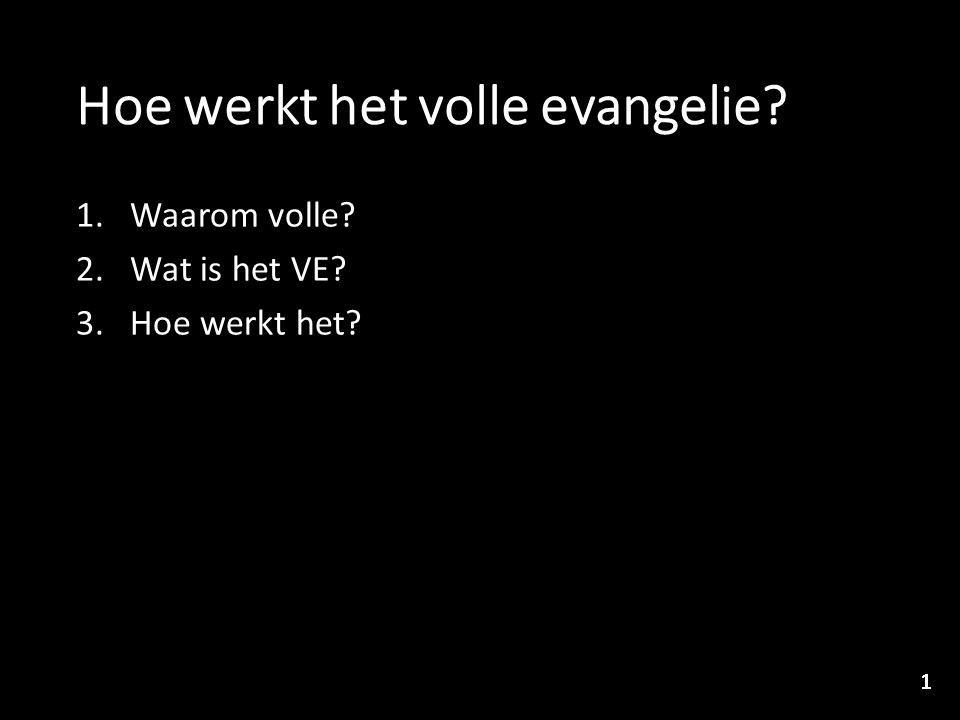 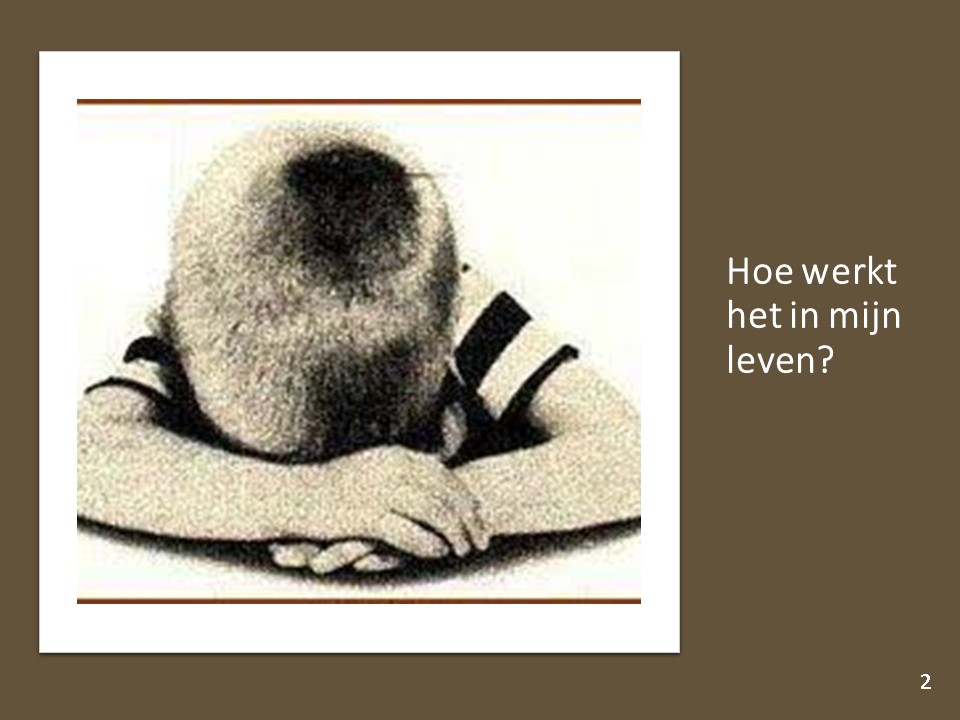 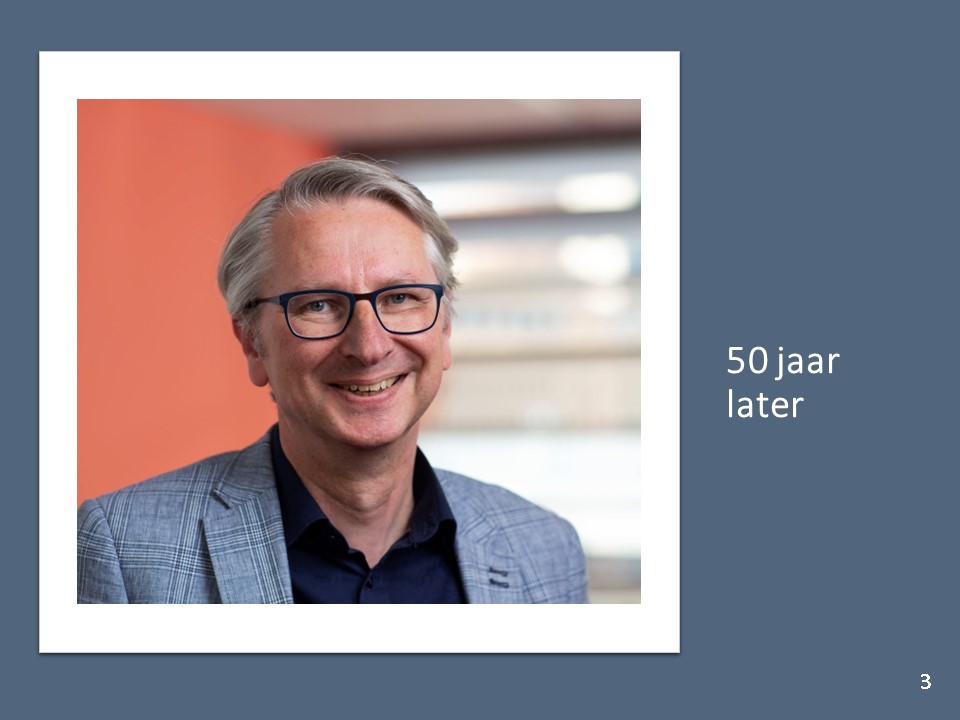 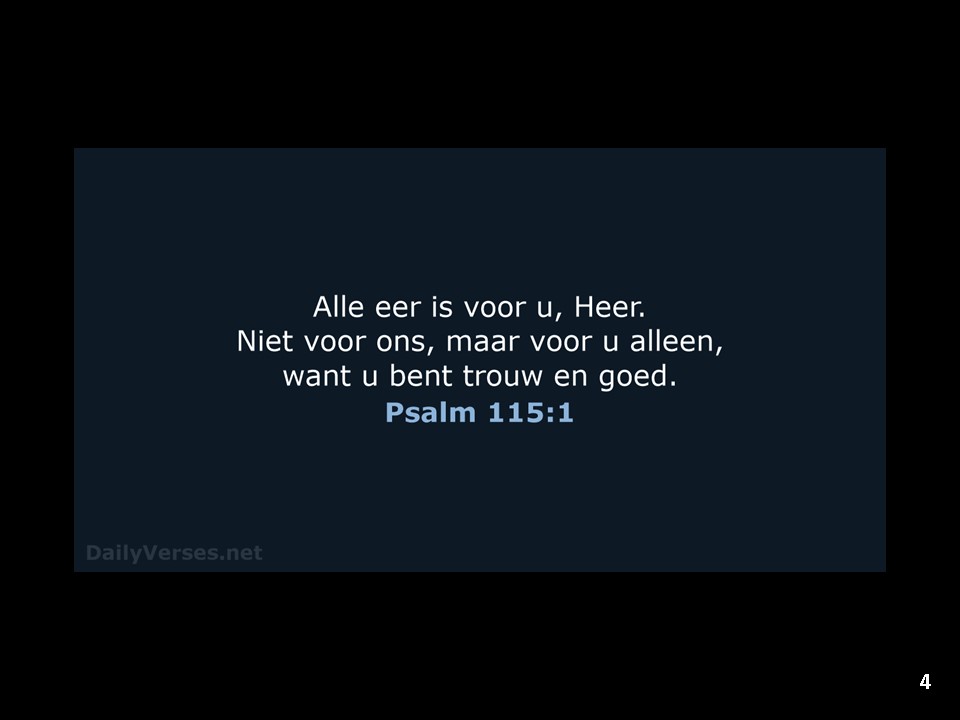 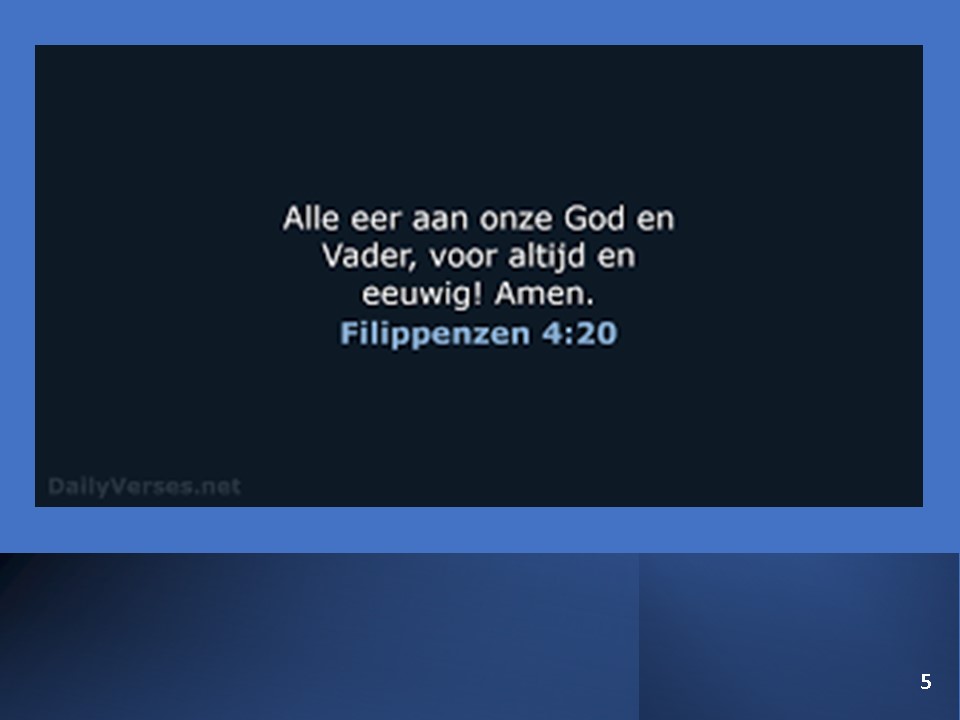 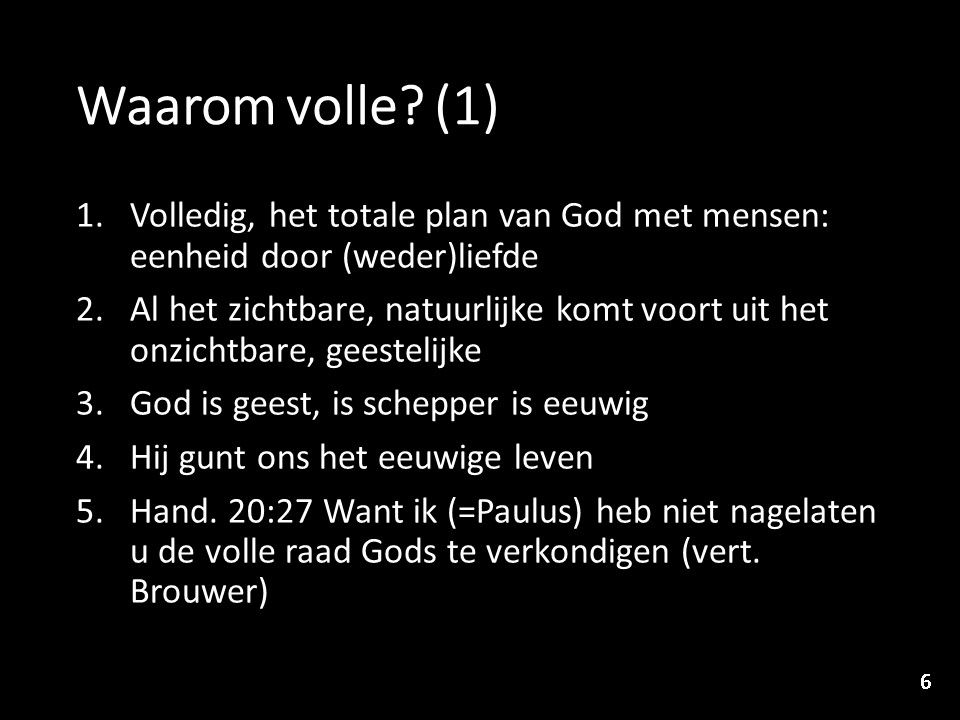 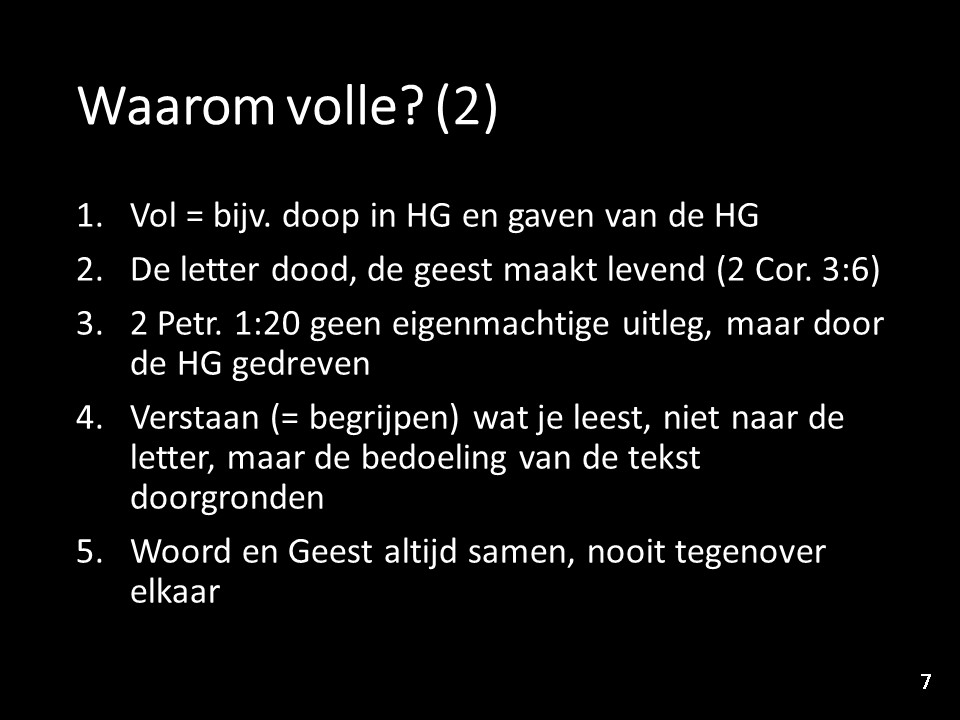 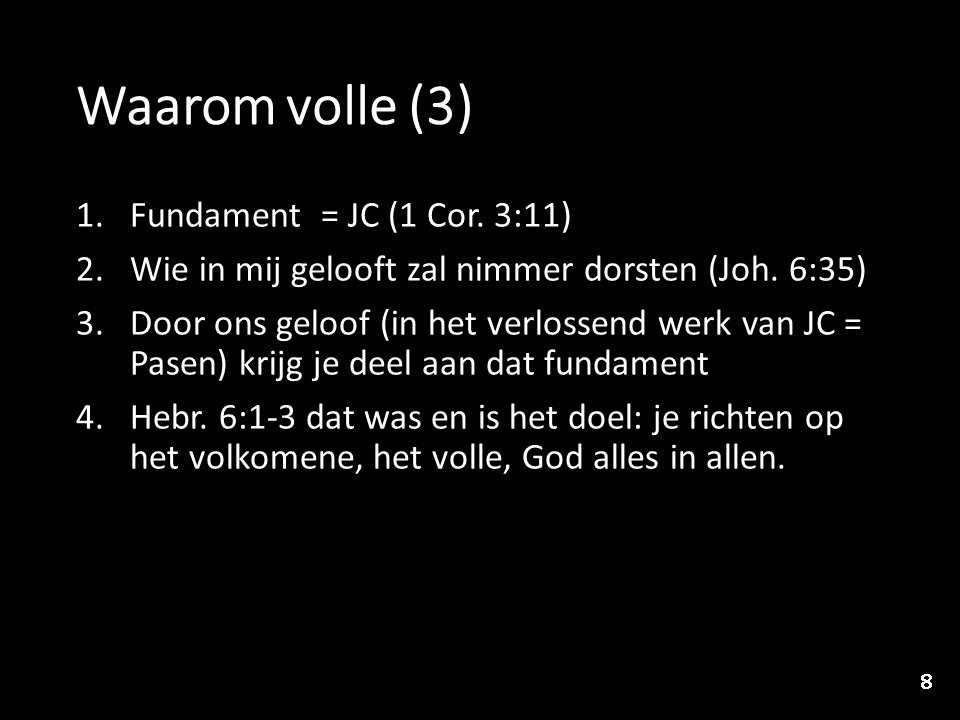 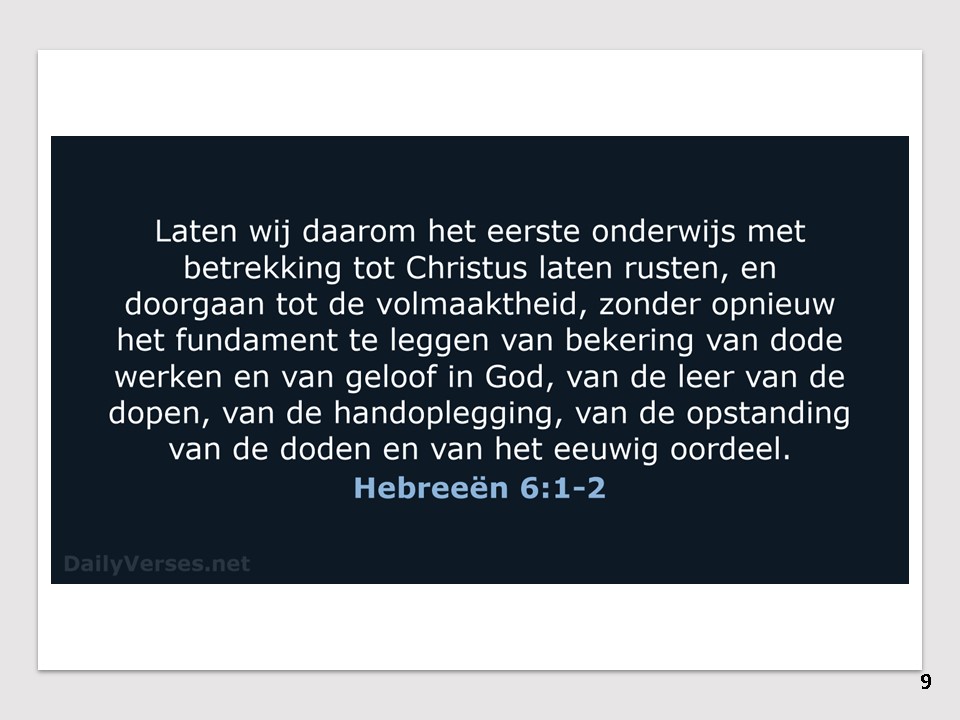 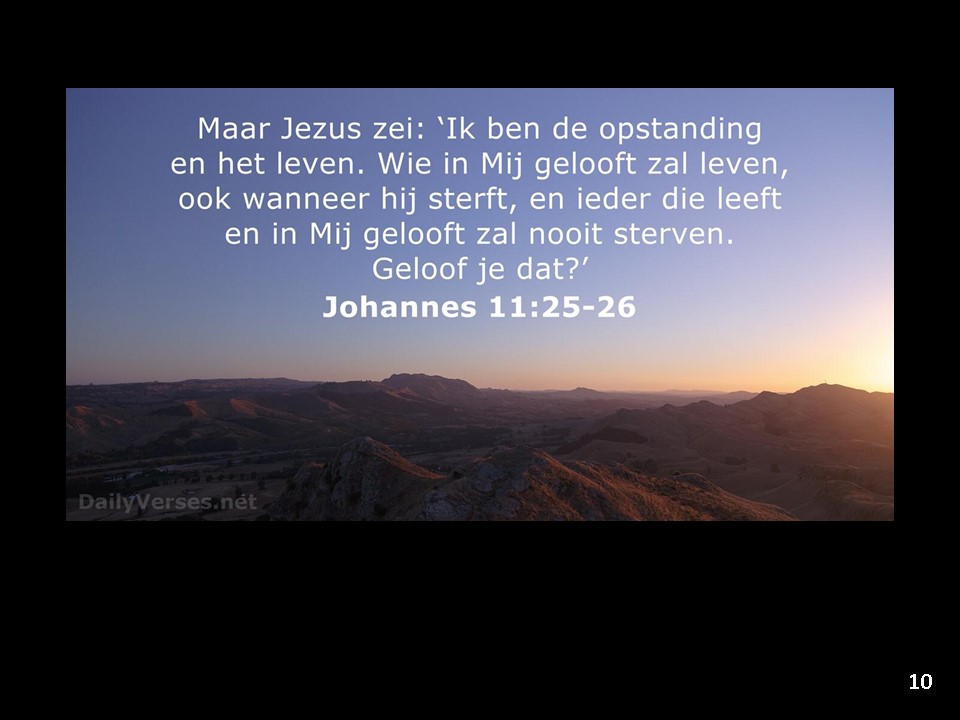 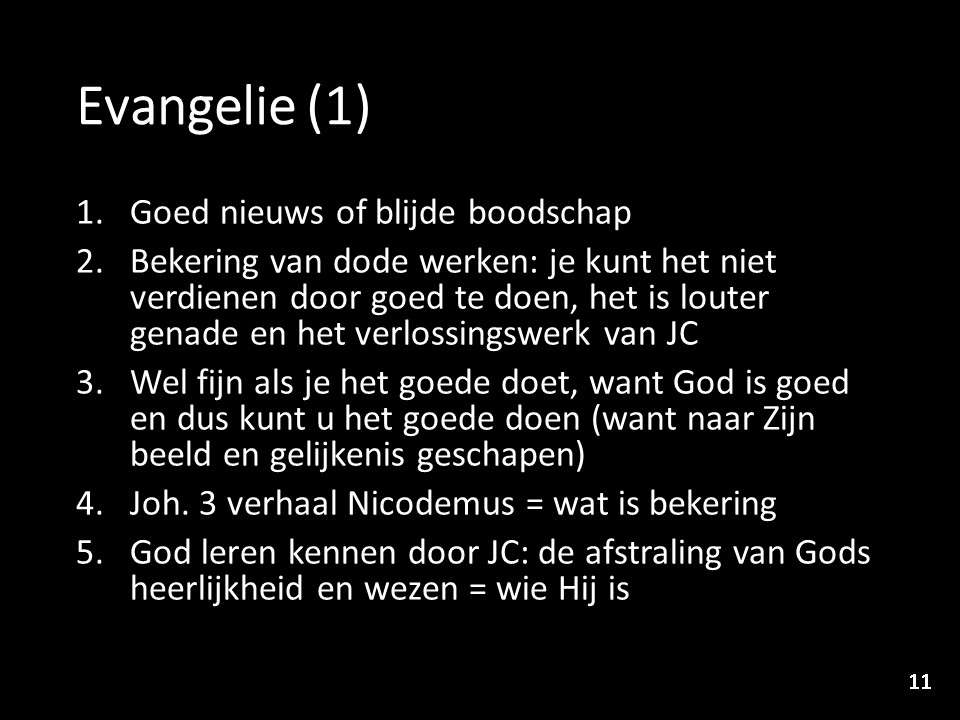 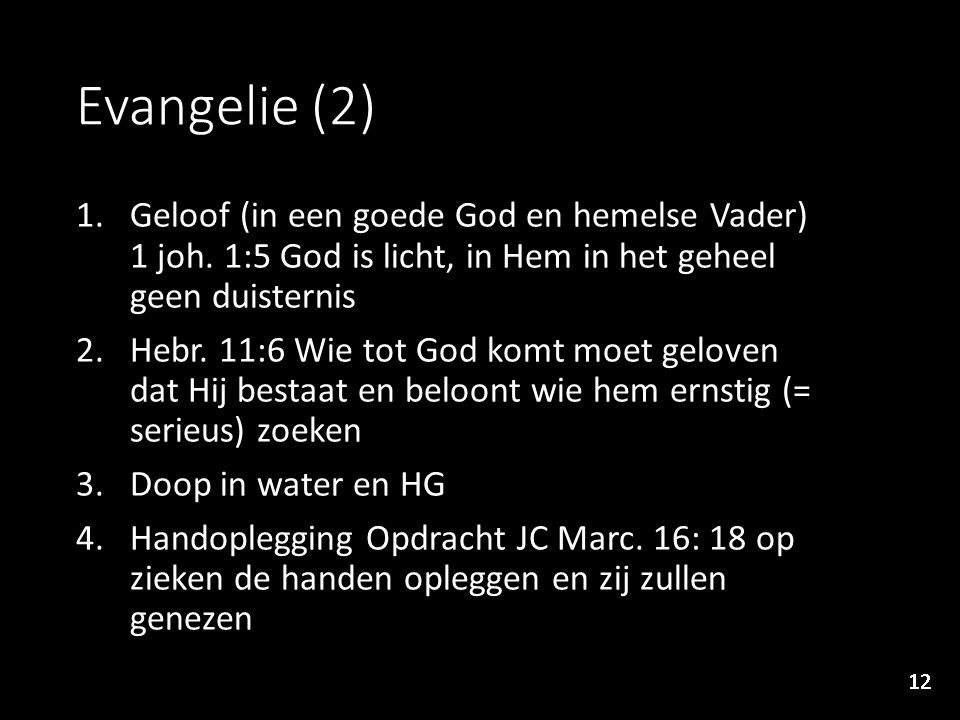 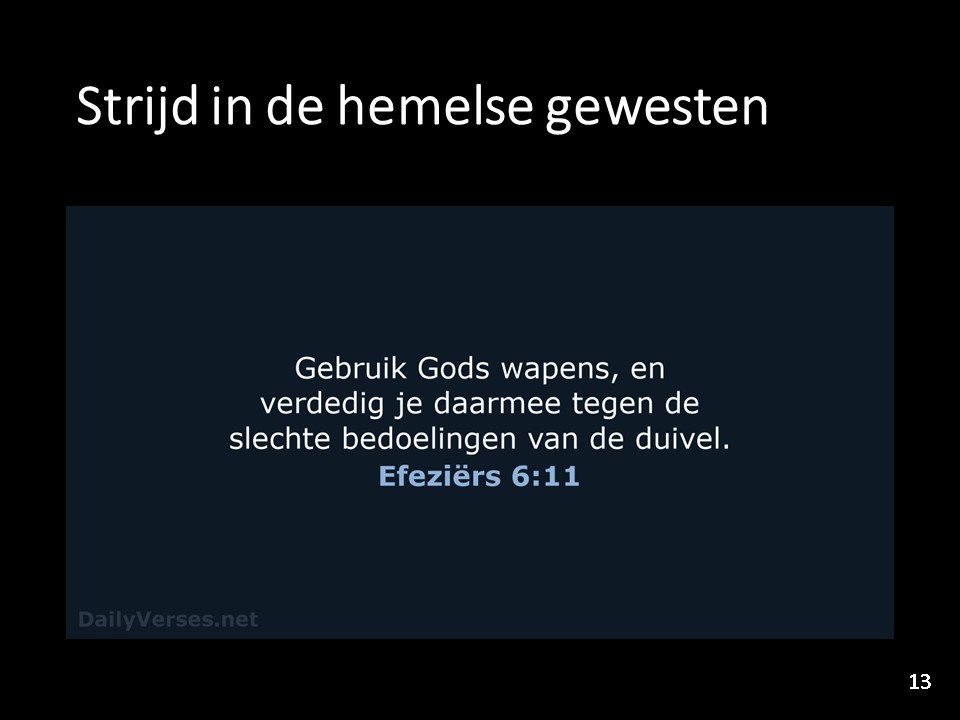 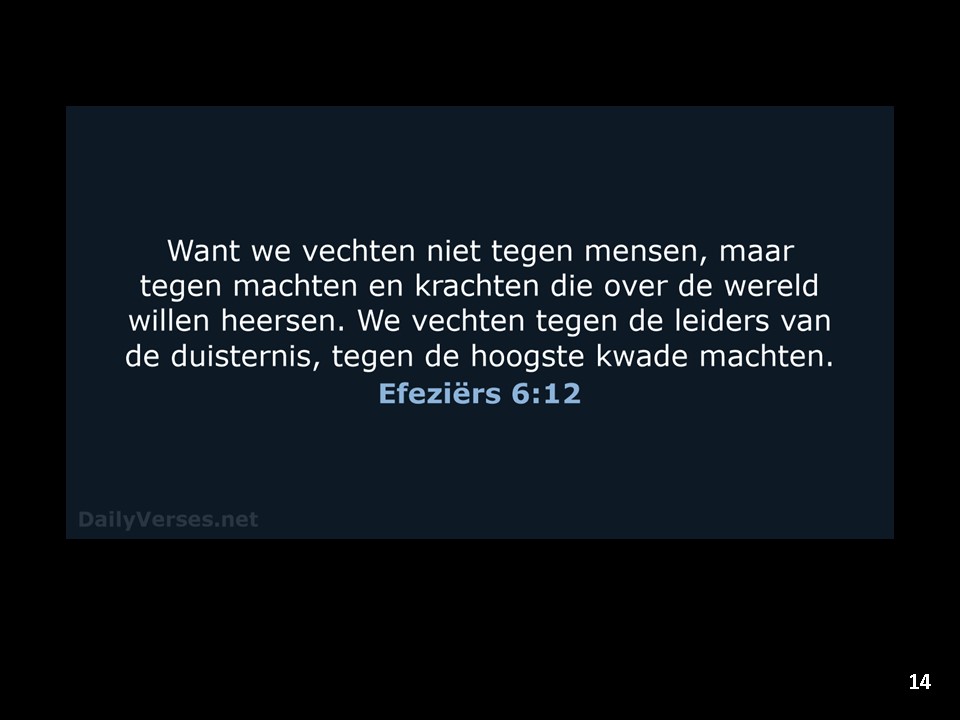 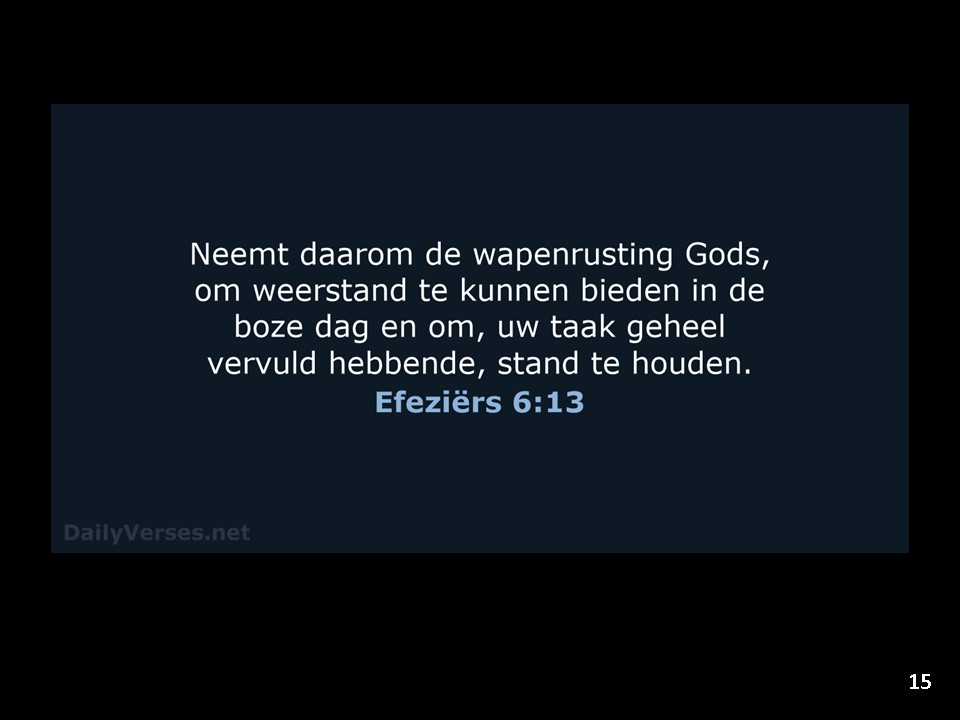 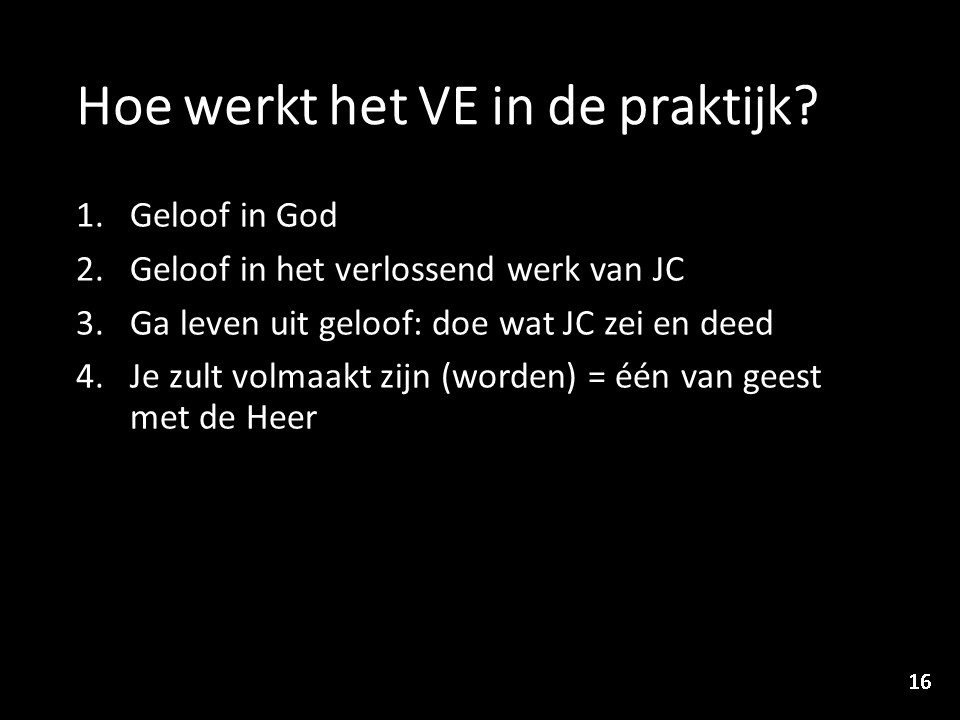 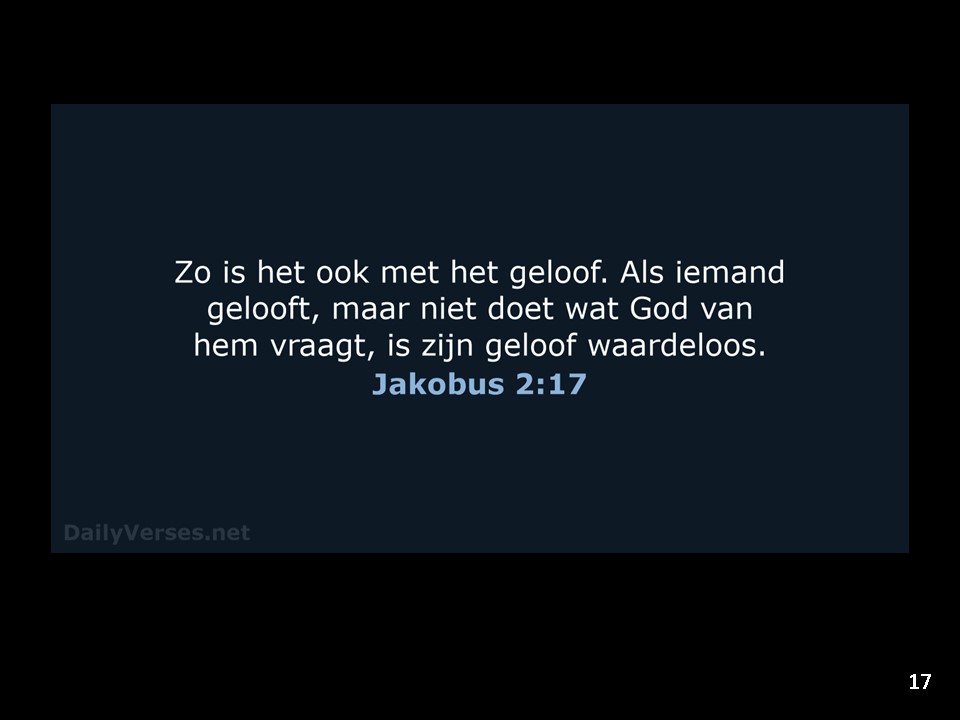 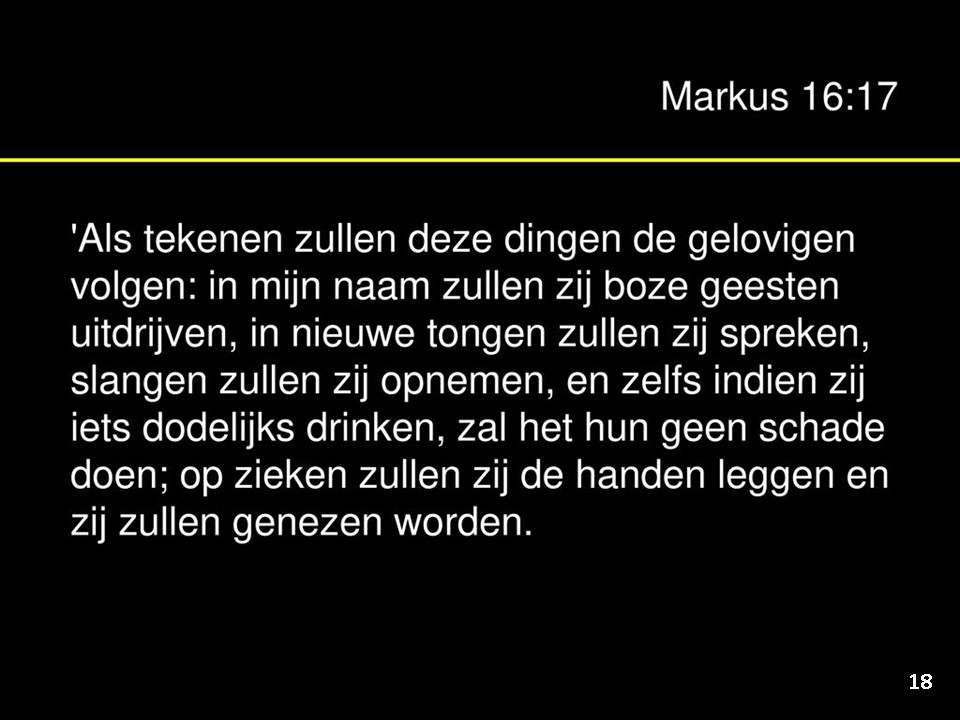 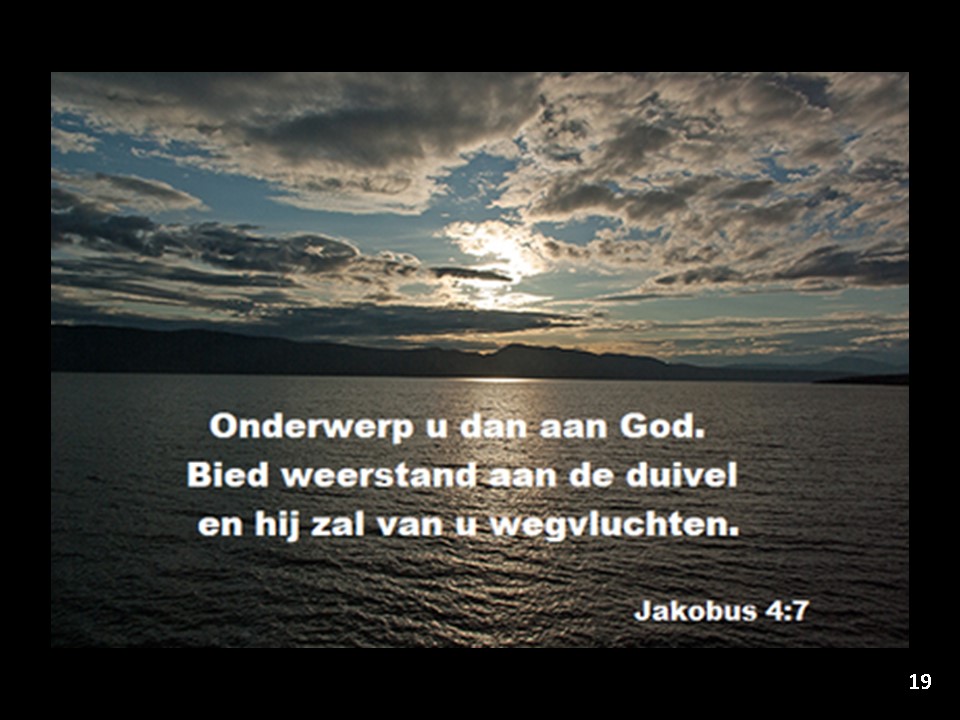 